Informacja prasowaWarszawa, 15 października 2019Warsztaty Zielono mi, czyli jak ozdobić dom jesienną porąJesień to najbarwniejsza ze wszystkich pór roku! Czy wiesz jak niewiele potrzeba, by stworzyć piękną jesienną ozdobę dla Twojego domu? Wystarczy spacer po lesie i odrobina kreatywności! Kasztany, żołędzie i szyszki - chcesz przekonać się jak w łatwy sposób połączyć je w coś pięknego? Przyjdź na kolejne z cyklu warsztaty Zielono Mi w Galerii Łomianki!Kwieciste wianki to symbol lata, stroiki w kształcie koła z gałązek iglastych wieszane na drzwiach kojarzą nam się z zimowym świątecznym czasem, a może warto pomyśleć też o jesiennej ozdobie dla domu? Wykorzystaj bogactwo naturalnych „darów” jesieni i pozwól  jej rozgościć się w Twoim domu – przyjdź 9 listopada do Galerii Łomianki na warsztaty z cyklu „Zielono Mi” i daj się zainspirować jesiennymi stroikami. 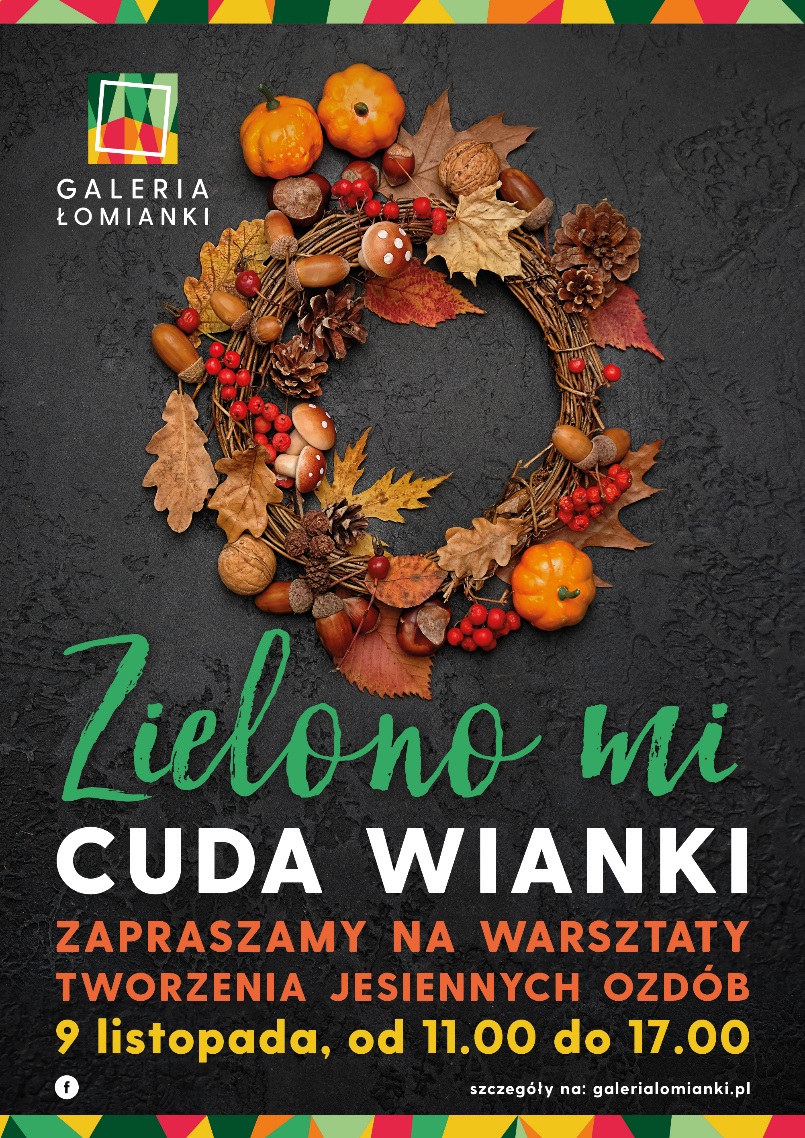 Kasztany, szyszki, żołędzie, chrobotek reniferowy w jesiennych barwach i drewniane elementy decoupage to wszystko będzie do dyspozycji uczestników warsztatów. Te jesienne dodatki umieścimy na wiklinowych wiankach tworząc stroik, który może zdobić dowolne miejsce w Twoim domu, a dzięki wykorzystaniu trwałych materiałów ma szansę przetrwać więcej niż jeden sezon. Powiesisz go na drzwiach? A może ozdobi Twój stół? Sam zdecydujesz! Warsztaty odbędą się 9 listopada w Galerii Łomianki przy ulicy Brukowej 25 w podwarszawskich Łomiankach. Zapraszamy na miejsce w godzinach pracy galerii.Regulamin warsztatów:Udział w warsztatach jest bezpłatny.Warsztaty  mają charakter otwarty – nie prowadzimy zapisów.Ilość uczestników warsztatów jest ograniczona i wynosi 100 osób.Do udziału zapraszamy zarówno dzieci, jak i dorosłych.Pracujemy tylko w wyznaczonych miejscach – prosimy o nie wynoszenie prac poza stanowiska pracy.Do wykorzystania przy każdym stanowisku przysługuje jeden komplet materiałów do wykonania jednej pracy.Jednocześnie przy stołach warsztatowych może brać udział 8 – 10 osób.Warsztaty odbędą się w blokach godzinowych/ w kilku turach.Organizator zastrzega sobie prawo do zakończenia warsztatów przed czasemGaleria Łomianki znajduje się tuż przy Kampinoskim Parku Narodowym. Można tu znaleźć kilkadziesiąt modowych butików popularnych, cenionych marek, punkty usługowe i hipermarket Auchan. To nie tylko doskonałe miejsce na kameralne zakupy blisko natury, ale także przestrzeń do odpoczynku, pracy i bezpiecznej rodzinnej zabawy. Galeria Łomianki tętni lokalnym życiem, zapewniając wszystkim odwiedzającym niezliczone atrakcje – wydarzenia rozrywkowe, kulturalne, kulinarne, hobbystyczne czy edukacyjne.Galeria Łomianki mieści się przy ul. Brukowej 25 w podwarszawskich Łomiankach i jest czynna od poniedziałku do soboty w godzinach 9:00 - 21:00, natomiast w niedziele od 9:30 do 20.00.Kontakt dla mediów:Magdalena Dymek
PR ManagerTriple PRtel. 22 216 54 20, 601 542 502magdalena.dymek@triplepr.pl